F/ 7. B						Týden: 15. – 19. 6.Téma: 	Rozklad světla optickým hranolem/ neposílej/Vypracuj výpisky z učebnice str. 175 – 176 Vysvětli vznik duhy, pozoruj duhu na oblozePojem – barevné spektrum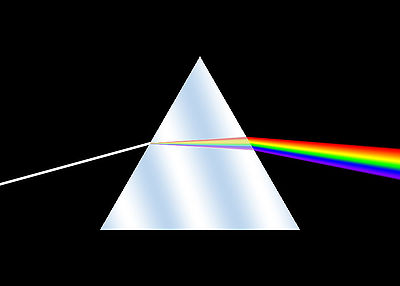 